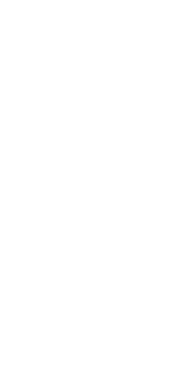 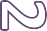 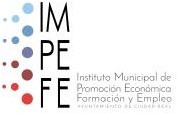 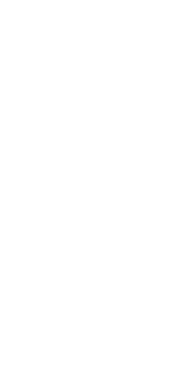 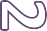 HOJA DE INSCRIPCIÓNDeseo participar en la campaña Black Friday 2019, sin coste para para los establecimientos adheridos.SiNoCiudad Real a …………… de	De 2019.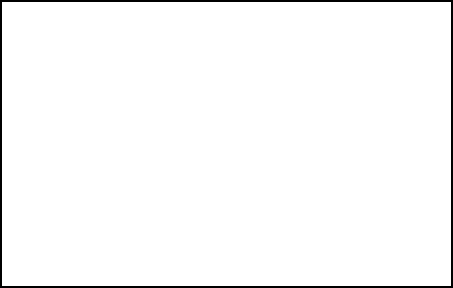 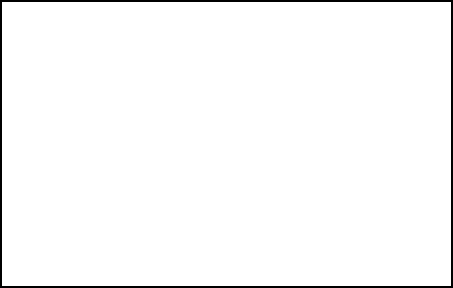 Sus datos de carácter personal se incluirán en una actividad de tratamiento de la que es responsable el IMPEFE, cuya finalidad es participar en las campañas del área del Pequeño Comercio. Sus datos personales se mantendrán de forma indefinida en tanto no se solicite su supresión. Puede ejercitar sus derechos de acceso, rectificación, supresión y portabilidad de sus datos, de limitación y oposición a su tratamiento, así como a no ser objeto de decisiones basadas únicamente en el tratamiento automatizado de sus datos, cuando procedan, ante el IMPEFE, Plaza Escultor Joaquín García Donaire, N2, Planta 1, 13004, Ciudad Real o en la dirección de correo electrónico dpd@ayto-ciudadreal.es, en la que también podrá solicitar más información adicional.IMPEFE – Plaza Escultor Joaquín García Donaire, nº 2, Planta 1 – Ciudad real Telf: 926 210 001 www.impefe.es – empresas@impefe.esNombre del establecimientoNombre apellidos persona responsableDirecciónTeléfono móvilE- MailOferta a incorporar en The Neo Market